АДМИНИСТРАЦИЯКРАСНОКАМСКОГО МУНИЦИПАЛЬНОГО РАЙОНАПЕРМСКОГО КРАЯПОСТАНОВЛЕНИЕ17.07.2015                                                                                                  № 686                                   .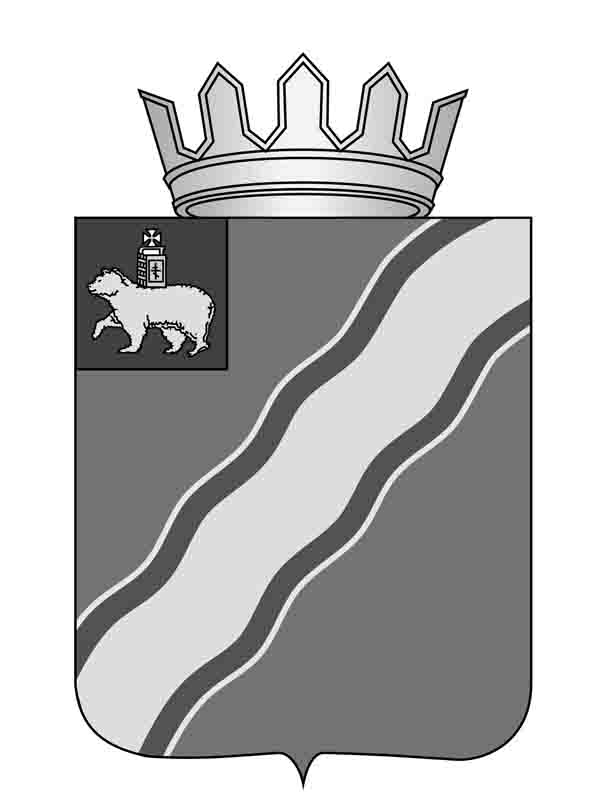 О внесении изменений в Методику расчета показателей качества оказания муниципальных услуг социальной направленности, утвержденную постановлением администрации Краснокамского муниципального района от 03.04.2015 №470 «Об утверждении Методики расчета показателей качества оказания муниципальных услуг социальной направленности»В целях повышения эффективности расходования бюджетных средств Краснокамского муниципального района, открытости и общедоступности информации о порядке  оказания и контроля услуг, предоставляемых  населению Краснокамского муниципального района из средств бюджета Краснокамского муниципального района, в соответствии со статьей 78.1 Бюджетного кодекса Российской Федерации, Федеральным законом от 03 ноября 2006г.  №174-ФЗ "Об автономных учреждениях", статьей 10 Положения о бюджетном процессе в Краснокамском муниципальном районе, утвержденного решением Земского собрания Краснокамского муниципального района от 01 февраля 2011г. №8, администрация Краснокамского муниципального районаПОСТАНОВЛЯЕТ:Внести в Методику расчета показателей качества оказания муниципальных услуг социальной направленности, утвержденную постановлением администрации Краснокамского муниципального района от 03.04.2015 №470 «Об утверждении Методики расчета показателей качества оказания муниципальных услуг социальной направленности» следующие изменения: пункт 20.4. раздела 20 «Информирование населения о деятельности главы Краснокамского муниципального района – главы администрации Краснокамского муниципального района и администрации Краснокамского муниципального района в основном выпуске газеты «Краснокамская звезда» изложить в новой редакции:«20.4. Количество письменных претензий от главы Краснокамского муниципального района – главы администрации Краснокамского муниципального района.Показатель равен количеству претензий, направленных в адрес учреждения. Если в адрес учреждения направлена хотя бы одна претензия за отчетный период, то К3 = 0%, если претензий нет, то К3 = 100%.»; пункт 21.3. раздела 21 «Информирование населения о принятых нормативных правовых актах в специальном выпуске «Официальные материалы органов местного самоуправления Краснокамского муниципального района газеты «Краснокамская звезда» изложить в новой редакции:«21.3. Количество письменных претензий от главы Краснокамского муниципального района – главы администрации Краснокамского муниципального района.Показатель равен количеству претензий, направленных в адрес учреждения. Если в адрес учреждения направлена хотя бы одна претензия за отчетный период, то К3 = 0%, если претензий нет, то К3 = 100%.».Внести в раздел «Муниципальные услуги в сфере обеспечения информирования населения в периодическом издании (местного значения)» приложения «Параметры качества, характеризующие муниципальные услуги» к Методике расчета показателей качества оказания муниципальных услуг социальной направленности, утвержденной постановлением администрации Краснокамского муниципального района от 03.04.2015 №470 «Об утверждении Методики расчета показателей качества оказания муниципальных услуг социальной направленности» изменения, изложив в новой редакции:3. Постановление подлежит опубликованию в специальном выпуске "Официальные материалы органов местного самоуправления Краснокамского муниципального района"   газеты "Краснокамская звезда"  и на официальном сайте администрации Краснокамского муцниципального района  http://krasnokamskiy.com.Контроль за исполнением постановления возложить на и.о. заместителя главы Краснокамского муниципального района А.В. Максимчука.Глава Краснокамскогомуниципального района -глава администрации Краснокамскогомуниципального района                                                       Ю.Ю.КрестьянниковЕ.А. Титова4-26-111. Информирование населения о деятельности главы Краснокамского муниципального района-главы администрации Краснокамского муниципального района и администрации Краснокамского муниципального района в основном выпуске газеты «Краснокамская звезда»1. Информирование населения о деятельности главы Краснокамского муниципального района-главы администрации Краснокамского муниципального района и администрации Краснокамского муниципального района в основном выпуске газеты «Краснокамская звезда»1. Информирование населения о деятельности главы Краснокамского муниципального района-главы администрации Краснокамского муниципального района и администрации Краснокамского муниципального района в основном выпуске газеты «Краснокамская звезда»Тираж одного номераЭкземпляр 3500Результативность оказания услуги по итогам подписной кампанииКоличество подписчиков1400Результативность оказания услуги по итогам розничной продажиКоличество проданных экземпляров2100Количество письменных претензий от главы Краснокамского муниципального района – главы администрации Краснокамского муниципального районаПретензия0 2. Информирование населения о принятых  нормативных правовых актах в специальном выпуске «Официальные материалы органов местного самоуправления Краснокамского муниципального района» газеты «Краснокамская звезда2. Информирование населения о принятых  нормативных правовых актах в специальном выпуске «Официальные материалы органов местного самоуправления Краснокамского муниципального района» газеты «Краснокамская звезда2. Информирование населения о принятых  нормативных правовых актах в специальном выпуске «Официальные материалы органов местного самоуправления Краснокамского муниципального района» газеты «Краснокамская звездаТираж одного номераЭкземпляр 500Число случаев несвоевременного опубликования нормативных правовых актовСлучай 0Количество письменных претензий от главы Краснокамского муниципального района – главы администрации Краснокамского муниципального районаПретензия0